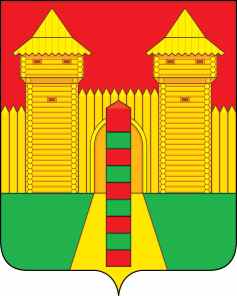 АДМИНИСТРАЦИЯ  МУНИЦИПАЛЬНОГО  ОБРАЗОВАНИЯ «ШУМЯЧСКИЙ   РАЙОН» СМОЛЕНСКОЙ  ОБЛАСТИПОСТАНОВЛЕНИЕот 04.08.2022г. № 379	         п. ШумячиСогласно постановления № 201 от 29.04.2008 года «О назначении                         денежных выплат опекуну Н.П. Ивановой на содержание подопечного                         Д.В. Игнатова (04.08.2004 г.р.)» опекуну Ивановой Надежде Петровне,                               зарегистрированной и проживающей по адресу: ул. Садовая, д.  25, кв. 7,                             п. Шумячи, Смоленская область были назначены выплаты ежемесячных                           денежных средств на содержание подопечного ребенка Д.В. Игнатова, 04.08.2004 года рождения.04.08.2022 года Игнатову Дмитрию Валентиновичу исполнилось 18 лет.В соответствии с п. 3 ст. 40 Гражданского кодекса Российской Федерации, на основании областного закона от 22.06.2006 г. № 61-з «О размере, порядке назначения  и выплаты ежемесячных денежных средств на содержание ребенка, находящегося под опекой (попечительством), на территории Смоленской                       области» и на основании ходатайства Отдела по образованию Администрации муниципального образования «Шумячский район» Смоленской области, от 04.08.2022г. № 686Администрация муниципального образования «Шумячский район»                  Смоленской области	П О С Т А Н О В Л Я Е Т:	1. Отменить с 01.09.2022 года Ивановой Надежде Петровне выплату            денежных средств на содержание подопечного ребенка Игнатова Дмитрия                Валентиновича, 04.08.2004 года рождения.2. Признать утратившим силу постановление Администрации                                муниципального образования «Шумячский район» Смоленской области от 29.04.2008 года № 201 «О назначении денежных выплат опекуну Н.П. Ивановой на содержание подопечного Д.В. Игнатова, 04.08.2004 г.р.».3. Настоящее постановление вступает в силу с 01.09.2022г.4. Контроль за исполнением настоящего постановления возложить на                 Отдел по образованию Администрации муниципального образования                          «Шумячский район» Смоленской области.Глава муниципального образования «Шумячский район» Смоленской области                                        А.Н. ВасильевОб отмене выплат ежемесячных                  денежных средств Н.П. Ивановой на содержание Д.В. Игнатова, 04.08.2004 года рождения